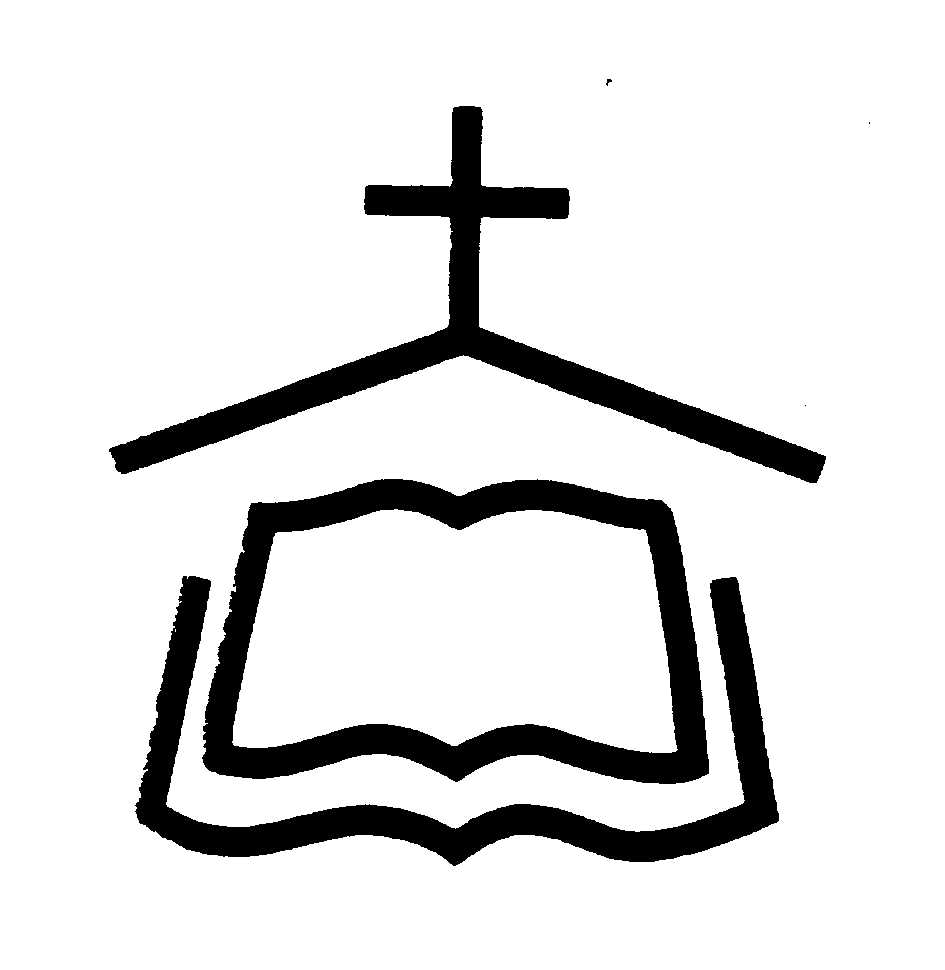   事奉同工       上主日人數及奉獻  奉獻週間聚會經文選讀使徒行傳 16:25-34   25 約在半夜、保羅和西拉、禱告唱詩讚美　神．眾囚犯也側耳而聽。  26 忽然地大震動、甚至監牢的地基都搖動了．監門立刻全開、眾囚犯的鎖鍊也都鬆開了。  27 禁卒一醒、看見監門全開、以為囚犯已經逃走、就拔刀要自殺。  28 保羅大聲呼叫說、不要傷害自己、我們都在這裡。  29 禁卒叫人拿燈來、就跳進去、戰戰兢兢的、俯伏在保羅西拉面前．  30 又領他們出來、說、二位先生、我當怎樣行纔可以得救。  31 他們說、當信主耶穌、你和你一家都必得救。  32 他們就把主的道、講給他和他全家的人聽。  33 當夜、就在那時候、禁卒把他們帶去、洗他們的傷．他和屬乎他的人、立時都受了洗。  34 於是禁卒領他們上自己家裡去、給他們擺上飯、他和全家、因為信了　神、都很喜樂。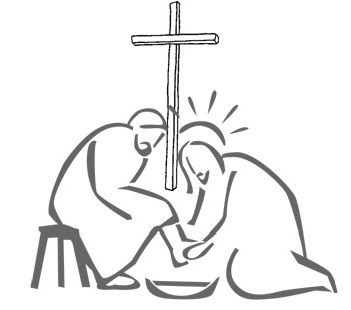 腓立比書2:5~9羅威爾華人聖經教會        of Greater      197 Littleton Rd, Bldg B, Chelmsford, MA 01824      Tel:(978)256-3889, (978)256-6276; Fax:(978)256-0056Website: www.cbcgl.orgE-mail:office@cbcgl.org“凡勞苦擔重擔的人,可以到我這裡來,我就使你們得安息”    馬太福音十一章28節“Come to me, all you who are weary andburdened, and I will give you rest. ”Matthew 11:2806/29/14本 主 日下 主 日06/29/14聯合崇拜聯合崇拜會前敬拜吳鴻銘陳淑芬會前禱告李兆生江世明司  會李兆生江世明領  詩凌麗娜吳雅筑司  琴吳雅筑吳雅筑翻  譯張   彬陳志英招  待何晓松肖楚成陳   雪成燕黃俊偉鄧勇夏霞輝楊碧雲新人招待張   杰何若定接   待林麗娟林麗娟音    響谭世玮王海波清   潔信望愛, 歡呼團契信望愛, 歡呼團契育嬰室项开华    成    艳 项开华    成    艳華語Mandarin168常費General Fund$ 10,443.00粵語Cantonese42宣道Mission Fund   $  2,570.00英語English124慈惠基金$      240.00兒童Children58代轉External Transfer嬰兒Infants2青少年短宣$        180.00特別收入$     5,933.00特別基金總計Total394總計Total$ 19,365.00    經 常 費上週奉獻       $       10,443.00經 常 費累積奉獻       $     276,064.44宣 教 基 金累積奉獻       $       32,130.00宣 教 基 金奉獻目標       $     100,000.00課程名稱語言教師教室开口传福音國謝穎剛長老B208让全世界都知道國沈祖源老師华语礼堂教會歷史粵雲啟德老師李兆生老師許啟智老師粵語禮堂福音真理粵周毅敦老师黄永辉老师A109Parent & Youth: Growing Together in the Lord英青少年家長A223Improving Your Serve英馬德諾牧師A216禱 告 會主日：9:15am~9:45am禱 告 會週三：7:45pm~9:00pm出席人數: 11團   契小   組週五：7:30pm~9:30pm 團   契小   組華語團契 粵語團契 青少年LYF 兒童AWANA   嬰兒照顧以斯帖姊妹團契（暑期讀書聚會）晨光長者團契（暑期聚會暫停）主日崇拜SundayWorship  華  語          粵  語             英  語   Mandarin    Cantonese    English10:00am主日學SundaySchool  華  語          粵  語             英  語    Mandarin    Cantonese     English11:30am